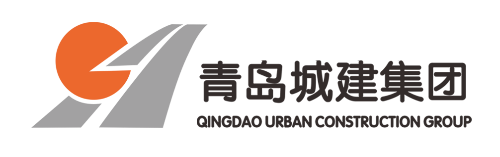 青岛城建集团有限公司应聘登记表                                           填表日期：         年      月      日姓名姓名性别出生年月出生年月（照片）民族民族籍贯政治面貌政治面貌（照片）户口性质（农业/城镇）户口性质（农业/城镇）户口所在地（省、市、区）业余爱好及特长业余爱好及特长第一学历第一学历所学专业毕业院校毕业院校外语语种及熟练程度外语语种及熟练程度外语语种及熟练程度有无出国意愿有无出国意愿身份证号码身份证号码身份证号码联系电话联系电话紧急联系人紧急联系人紧急联系人亲属关系-        姓名：          联系电话：亲属关系-        姓名：          联系电话：亲属关系-        姓名：          联系电话：亲属关系-        姓名：          联系电话：亲属关系-        姓名：          联系电话：亲属关系-        姓名：          联系电话：亲属关系-        姓名：          联系电话：亲属关系-        姓名：          联系电话：家 庭 情 况配偶姓名配偶姓名出生年月学历学历家 庭 情 况其他成员其他成员姓名关系年龄年龄工作单位/职务工作单位/职务工作单位/职务工作单位/职务家 庭 情 况其他成员其他成员家 庭 情 况其他成员其他成员家 庭 情 况其他成员其他成员家 庭 情 况其他成员其他成员证件学历/学位证书及号码学历/学位证书及号码学历/学位证书及号码证件类别类别类别英语等级证书英语等级证书英语等级证书证件类别类别类别计算机等级证书计算机等级证书计算机等级证书证件类别类别类别技术等级证书技术等级证书技术等级证书证件类别类别类别执业资格证书执业资格证书执业资格证书证件类别类别类别其他专业证书其他专业证书其他专业证书自我评价要素自我评价要素自我评价要素自我评价要素分值	分值最高10分（分值﹥8或分值﹤ 5要简要说明）分值	分值最高10分（分值﹥8或分值﹤ 5要简要说明）分值	分值最高10分（分值﹥8或分值﹤ 5要简要说明）分值	分值最高10分（分值﹥8或分值﹤ 5要简要说明）分值	分值最高10分（分值﹥8或分值﹤ 5要简要说明）分值	分值最高10分（分值﹥8或分值﹤ 5要简要说明）分值	分值最高10分（分值﹥8或分值﹤ 5要简要说明）１、个人品德	１、个人品德	１、个人品德	１、个人品德	2、为人处世经验、能力2、为人处世经验、能力2、为人处世经验、能力2、为人处世经验、能力3、个人智商、情商情况3、个人智商、情商情况3、个人智商、情商情况3、个人智商、情商情况4、沟通、表达能力4、沟通、表达能力4、沟通、表达能力4、沟通、表达能力5、敬业精神5、敬业精神5、敬业精神5、敬业精神6、对待批评、承受误解能力6、对待批评、承受误解能力6、对待批评、承受误解能力6、对待批评、承受误解能力7、出现问题时对待责任的态度	7、出现问题时对待责任的态度	7、出现问题时对待责任的态度	7、出现问题时对待责任的态度	8、对待新知识态度及学习能力	8、对待新知识态度及学习能力	8、对待新知识态度及学习能力	8、对待新知识态度及学习能力	9、对应聘岗位的期待程度	9、对应聘岗位的期待程度	9、对应聘岗位的期待程度	9、对应聘岗位的期待程度	10、体力、精力情况		10、体力、精力情况		10、体力、精力情况		10、体力、精力情况		备注